                                              OBEC   CHOTĚVICE                             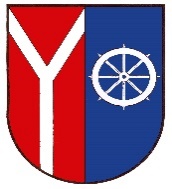         CENÍK SLUŽEB PLATNÝ OD 1. LEDNA 2022            Práce vyvážečka                                   750,- Kč/hod. včetně DPH 21%Práce s traktorem                                  726,- Kč/hod. včetně DPH 21%Práce s křovinořezem, pilou, traktůrkem                                                                       424,- Kč/hod. včetně DPH 21%Půjčení výsuvného žebříku                    121,- Kč/den včetně DPH 21%Laminování dokladů formát A5, A4         15,- Kč včetně DPH 21%                                  formát A3             25,- Kč včetně DPH 21%                                  doklady                10,- Kč včetně DPH 21%Půjčení sedacího setu 1 ks pro občany  100,- Kč včetně DPH 21%Půjčení sedacího setu 1 ks pro cizí        400,- Kč včetně DPH 21%Půjčení párty stanu pro občany            2.000,- Kč včetně DPH 21%Půjčení párty stanu pro cizí                   4.000,- Kč včetně DPH 21%Pronájem sálu pro cizí                            1.815,- Kč včetně DPH 21V Chotěvicích 21. prosince 2021                                                                            